Sommerferie 2024(det her er en reklame)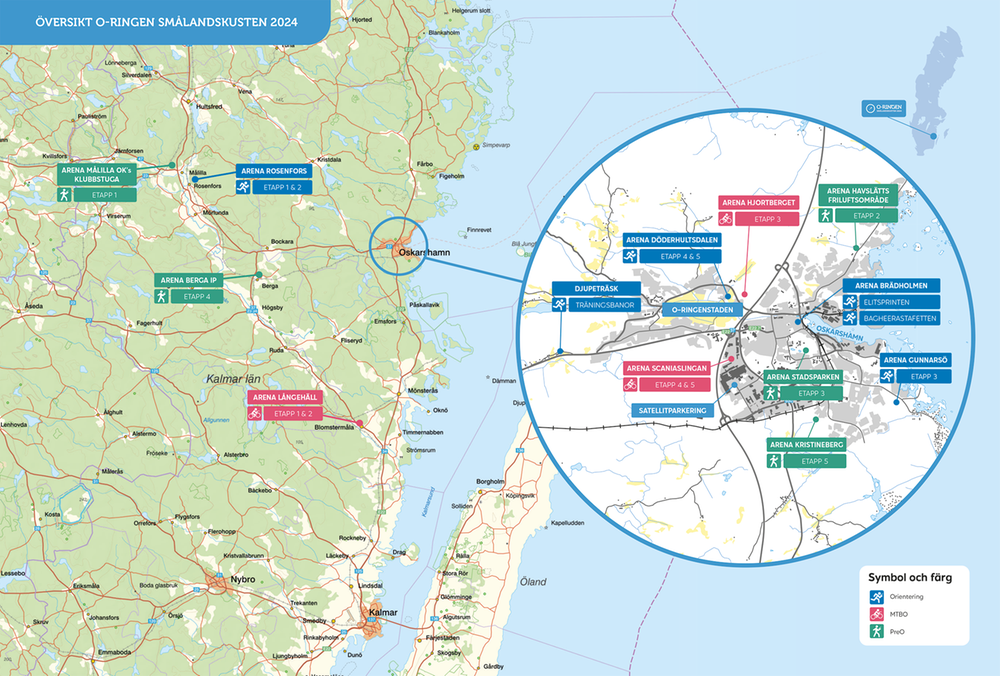 